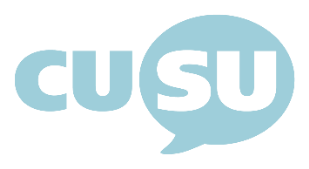 CUSU Elections CommitteeWednesday 4th March 2020, 12pmWelcome and apologiesIn attendance: Alex Roberts (AR), Edward Parker Humphreys (EPH), Emily Barker-Gibbs (EBG), Joe Foye (JF).Minutes of last meetingMinutes approved with amendments.Minutes also approved for the meeting held 2nd March.Complaints against Ben MargolisEBG: The post only refers to RCSA Officers, not RCSA as a whole.EPH: One complainant is wrong to say that the status is not from an RCSA member, though not a committee member. EC will inform all complainants that this is not a rule breach, but we will ask that the word “overwhelmingly” for clarity.JF: In response to the other complaint, we will clarify that posting in JCR groups is not a rule breach, but if evidence were provided of selective moderation in favour of a candidate, EC should be informed.Complaint against Kerensa GauntJF: The criticism is entirely based on record in office.EPH: The statement does not seem to include personal attacks.AR: Candidates are allowed to refer to EC rulings and record in office.AR to reply rejecting the complaint.Complaint against Freddie Poser EBG: Also, about his opponent’s record in office.JF: He is making his own value judgements based on EC rulings, which will always be subjective.AR to reply rejecting the complaint.Complaint against Jess O’Brien EPH: Nothing to be done in an elections capacity; candidates are free to message voters individually.AR to reply rejecting the complaint.Complaint against Aastha DahalEPH: Candidates are allowed to campaign so long as they do not break election rules. It does not appear that any rules were broken here.AR to reply rejecting the complaint.Request (Keir Bradwell)AR: It may be worth asking Cambridge Zero Carbon for minutes of their decision-making process.EPH: No harm in asking for proof of the democratic mandate.AR to request evidence from Cambridge Zero Carbon and reply to Keir Bradwell stating that this evidence has been asked for.Complaint against Luisa DeragonEPH: EC should issue Luisa Deragon with a formal warning and ask that the post comes down within three hours. A campaign ban will be issued if the post is not removed.EPH to draft the formal warning.Query JF: Given that candidates can buy food to give to voters within the current rules, this is acceptable.CM to reply.Query EPH: There are no election rules preventing student trustees from endorsing. The appropriateness is not really within EC’s jurisdiction.AR to reply saying there are no rules against student trustees endorsing, but he is free to consult others on the board to make his own judgement.AOBCUCA Endorsement postsAR: A request has already been made to CUCA.EPH: Its dangerous to start understanding societies as campaigners. We should discount clear satirical posts.EPH: We should post a formal warning acknowledging that CUCA have failed to provide evidence of their democratic mandate for their endorsement.EPH to draft a ruling.